СОБРАНИЕ ПРЕДСТАВИТЕЛЕЙ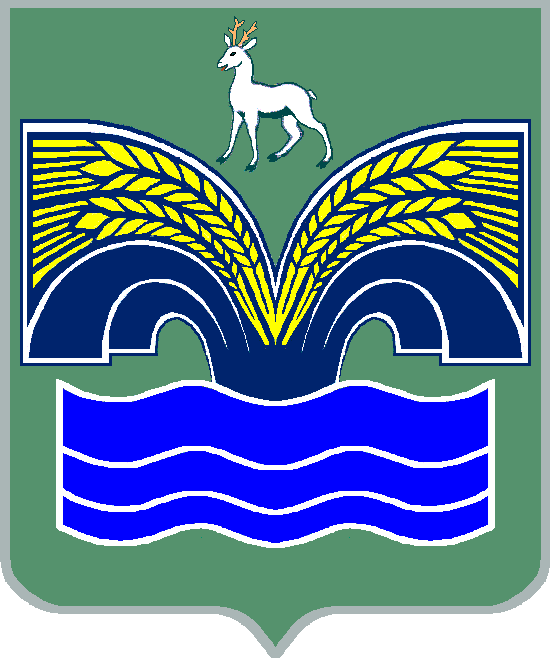 СЕЛЬСКОГО ПОСЕЛЕНИЯ БОЛЬШАЯ КАМЕНКАМУНИЦИПАЛЬНОГО РАЙОНА КРАСНОЯРСКИЙСАМАРСКОЙ ОБЛАСТИТРЕТЬЕГО СОЗЫВАРЕШЕНИЕот 28 июня 2019 года № 23Об исполнении бюджета сельского поселения Большая Каменка муниципального района Красноярский Самарской области за 1 квартал 2019 года 		Рассмотрев утвержденный постановлением администрации  сельского поселения Большая Каменка муниципального района Красноярский Самарской области от 10 июня 2019 года № 36 отчёт об исполнении бюджета сельского поселения Большая Каменка за 1 квартал 2019  года и руководствуясь ст.77 Устава сельского поселения Большая Каменка, п.4 ст.26 Положения о бюджетном устройстве и бюджетном процессе сельского поселения Большая Каменка, утверждённого решением Собрания представителей сельского поселения Большая Каменка от 19 июля 2017 года № 18, Собрание представителей сельского поселения Большая Каменка муниципального района Красноярский Самарской области РЕШИЛО: 1. Отчёт об исполнении бюджета сельского поселения Большая Каменка муниципального района Красноярский Самарской области за 1 квартал 2019  года принять к сведению (прилагается).  2. Настоящее  решение  вступает  в силу со дня его принятия.Приложение № 1 к решению Собрания представителей сельского поселения Большая Каменкамуниципального района Красноярский Самарской области от 28 июня 2019 года № 23        Доходы бюджета сельского поселения Большая Каменка за 1 квартал 2019 года по кодам видов доходов, подвидов доходов, классификации операций сектора государственного управления, относящихся к доходам бюджета                                                                                                                                                                                                          в тыс.руб.Приложение № 2 к решению Собрания представителей сельского поселения Большая Каменкамуниципального района Красноярский Самарской области от 28 июня 2019 года № 23Ведомственная структура расходов бюджета поселения за 1 квартал 2019  года                                                                                                                                      в тыс. руб.Приложение № 3 к решению Собрания представителей сельского поселения Большая Каменкамуниципального района Красноярский Самарской области от 28 июня 2019 года № 23Распределение бюджетных ассигнований по разделам, подразделам, целевым статьям (муниципальным программам и непрограммным направлениям деятельности), группам и подгруппам видов расходов классификации расходов бюджета поселения за 1 квартал 2019 года                                                                                                                                                    в тыс.руб.Приложение № 4 к решению Собрания представителей сельского поселения Большая Каменкамуниципального района Красноярский Самарской области от 28 июня 2019 года № 23ИСТОЧНИКИвнутреннего финансирования дефицита местного бюджета за 1 квартал 2019 года                                                                                                                    в тыс. руб.           Приложение № 5 к решению Собрания представителей сельского поселения Большая Каменкамуниципального района Красноярский Самарской области от 28 июня 2019 года № 23                                                    Сведенияо численности муниципальных служащих и работников муниципальных бюджетных учреждений, о фактических затратах на их денежное содержание по  сельскому поселению Большая Каменказа 1 квартал 2019 год                                                                                в тыс. руб.Председатель Собрания представителей сельского поселения Большая Каменка муниципального района КрасноярскийСамарской области                                                                                      _________________ А.В.ЕрмолаевГлава сельского поселения Большая Каменка муниципального района КрасноярскийСамарской области                                                           _______________ О.А.ЯкушевКод бюджетной классификацииНаименование доходаПлан на годИсполне-но за 1 кв.000 100 00000 00 0000 000Налоговые и неналоговые доходы3 611,2506,6000 101 00000 00 0000 000Налоги на прибыль, доходы300,056,2000 101 02000 01 0000 110Налог на доходы физических лиц300,056,2000 101 02010 01 0000 110Налог на доходы физических лиц с доходов, источником которых является налоговый агент, за исключением доходов, в отношении которых исчисление и уплата налога осуществляются в соответствии со статьями 227, 227.1 и 228 Налогового кодекса Российской Федерации240,055,5Налог на доходы физических лиц с доходов, полученных физическими лицами в соответствии со статьей 228 Налогового кодекса Российской Федерации60,00,7000 103 00000 00 0000 000Налоги на товары (работы, услуги), реализуемые на территории Российской Федерации1 099,2293,2000 103 02230 01 0000 110Доходы от уплаты акцизов на дизельное топливо, подлежащие распределению между бюджетами субъектов Российской Федерации и местными бюджетами с учетом установленных дифференцированных нормативов отчислений в местные бюджеты 412,0128,8000 103 02240 01 0000 110Доходы от уплаты акцизов на моторные масла для дизельных и (или) карбюраторных (инжекторных) двигателей, подлежащие распределению между бюджетами субъектов Российской Федерации и местными бюджетами с учетом установленных дифференцированных нормативов отчислений в местные бюджеты3,00,9000 103 02250 01 0000 110Доходы от уплаты акцизов на автомобильный бензин, подлежащие распределению между бюджетами субъектов Российской Федерации и местными бюджетами с учетом установленных дифференцированных нормативов отчислений в местные бюджеты740,0188,8000 103 02260 01 0000 110Доходы от уплаты акцизов на прямогонный бензин, подлежащие распределению между бюджетами субъектов Российской Федерации и местными бюджетами с учетом установленных дифференцированных нормативов отчислений в местные бюджеты-55,8-25,3000 105 00000 00 0000 110Налоги на совокупный доход222,03,9000 105 03010 01 0000 110Единый сельскохозяйственный налог222,03,9000 106 00000 00 0000 000Налоги на имущество1 990,0145,7000 106 01000 00 0000 110Налог на имущество физических лиц190,03,9000 106 01030 10 0000 110Налог на имущество физических лиц, взимаемый по ставкам, применяемым к объектам налогообложения, расположенным в границах сельских поселений190,03,9000 106 06000 00 0000 110Земельный налог1 800,0141,8000 106 06033 10 0000 110Земельный налог с организаций, обладающих земельным участком, расположенным в границах сельских  поселений675,052,1000 106 06043 10 0000 110Земельный налог с физических лиц, обладающих земельным участком, расположенным в границах сельских поселений1 125,089,7000 116 90050 10 0000 140Прочие поступления от денежных взысканий(штрафов) и иных сумм в возмещение ущерба, зачисляемые в бюджеты сельских поселений07,6000 200 00000 00 0000 000Безвозмездные поступления2 892,8679,2000 202 00000 00 0000 000Безвозмездные поступления от других бюджетов бюджетной системы Российской Федерации2 892,8669,2000 202 10000 00 0000 150Дотации бюджетам бюджетной системы Российской Федерации 2 480,5620,1000 202 15002 10 0000 150Дотации бюджетам сельских поселений на поддержку мер по обеспечению сбалансированности бюджетов2 480,5620,1000 202 20000 00 0000 150Субсидии бюджетам бюджетной системы Российской Федерации (межбюджетные субсидии)330,028,5000 202 29999 10 0000 150Прочие субсидии бюджетам сельских поселений330,028,5000 202 30000 00 0000 150Субвенции бюджетам бюджетной системы  Российской Федерации82,320,6000 202 35118 10 0000 150Субвенции бюджетам сельских поселений на осуществление первичного воинского учета на территориях, где отсутствуют военные комиссариаты82,320,6000 207 00000 00 0000 000Прочие безвозмездные поступления-10,0000 207 05020 10 0000 150Поступления от денежных пожертвований, предоставляемых физическими лицами получателям средств бюджетов сельских поселений-10,0Всего доходов:6 504,01 185,8КодНаименование главного распорядителя средств бюджета поселенияРазделПодразделЦелевая статья расходовВид расходовПлан на год Испол-нено за 1 кв.361Администрация сельского поселения Большая Каменка муниципального района Красноярский Самарской области361Общегосударственные вопросы01002 397,4722,3361Функционирование высшего должностного лица субъекта Российской  Федерации и муниципального образования0102500,086,7361Непрограммное направление расходов бюджета поселения01029800000000500,086,7361Расходы на выплаты персоналу государственных (муниципальных) органов01029800000000120500,086,7361Функционирование Правительства Российской Федерации, высших исполнительных органов государственной власти субъектов Российской Федерации, местных администраций01041 459,8305,0361Непрограммное направление расходов бюджета поселения010498000000001 459,8305,0361Расходы на выплаты персоналу государственных (муниципальных) органов010498000000001201200,0215,8361Иные закупки товаров, работ и услуг для обеспечения государственных (муниципальных) нужд01049800000000240231,080,6361Иные межбюджетные трансферты010498000000005408,82,2361Уплата налогов, сборов и иных платежей0104980000000085020,06,4361Обеспечение деятельности финансовых, налоговых и таможенных органов и органов финансового (финансово-бюджетного) надзора010636,79,1361Непрограммное направление расходов бюджета поселения0106980000000036,79,1361Иные межбюджетные трансферты0106980000000054036,79,1361Обеспечение проведения выборов и референдумов0107298,3298,3361Непрограммное направление расходов бюджета поселения01079800000000298,3298,3361Иные закупки товаров, работ и услуг для обеспечения государственных (муниципальных) нужд01079800000000880298,3298,3361Резервные фонды011110,00361Непрограммное направление расходов бюджета поселения0111980000000010,00361Резервные средства0111980000000087010,00361Другие общегосударственные вопросы011392,623,2361Непрограммное направление расходов бюджета поселения0113980000000092,623,2361Иные межбюджетные трансферты0113980000000054092,623,2361Национальная оборона020082,313,2361Мобилизационная и вневойсковая подготовка020382,313,2361Непрограммное направление расходов бюджета поселения0203980000000082,313,2361Расходы на выплаты персоналу государственных (муниципальных) органов0203980000000012082,313,2361Национальная экономика04001 202,7880,1361Сельское хозяйство и рыболовство040575,00361Непрограммное направление расходов бюджета поселения0405980000000075,00361Субсидии юридическим лицам (кроме некоммерческих организаций), индивидуальным предпринимателям, физическим лицам - производителям товаров, работ, услуг0405980000000081075,00361Дорожное хозяйство (дорожные фонды)04091 117,7880,1361Муниципальная Программа «Модернизация и развитие автомобильных дорог общего пользования местного значения в сельском поселении Большая Каменка муниципального района Красноярский Самарской области на 2016-2020годы»04090100000000103,30361Иные закупки товаров, работ и услуг для обеспечения государственных (муниципальных) нужд"04090100000000240103,30361Непрограммное направление расходов бюджета поселения040998000000001 014,4880,1361Иные закупки товаров, работ и услуг для обеспечения государственных (муниципальных) нужд040998000000002401 014,4880,1361Другие вопросы в области национальной экономики041210,00361Муниципальная Программа «Развитие малого и среднего предпринимательства на территории сельского поселения Большая Каменка муниципального района Красноярский Самарской области на 2018-2020годы»0412020000000010,00361Иные закупки товаров, работ и услуг для обеспечения государственных (муниципальных) нужд"0412020000000024010,00361Жилищно-коммунальное хозяйство05001 395,0330,3361Благоустройство05031 395,0330,3361Непрограммное направление расходов бюджета поселения050398000000001 395,0330,3361Иные закупки товаров, работ и услуг для обеспечения государственных (муниципальных) нужд050398000000002401 395,0330,3361Образование070050,00361Молодежная политика 070750,00361Непрограммное направление расходов бюджета поселения0707980000000050,00361Иные закупки товаров, работ и услуг для обеспечения государственных (муниципальных) нужд0707980000000024050,00361Культура, кинематография 08001 441,7360,4361Культура08011 441,7360,4361Непрограммное направление расходов бюджета поселения080198000000001 441,7360,4361Иные межбюджетные трансферты080198000000005401 441,7360,4361Социальная политика100030,00361Пенсионное обеспечение100130,00361Непрограммное направление расходов бюджета поселения1001980000000030,00361Публичные нормативные социальные выплаты гражданам1001980000000031030,00361Физическая культура и спорт110040,00361Массовый спорт110240,00361Непрограммное направление расходов бюджета поселения1102980000000040,00361Иные закупки товаров, работ и услуг для обеспечения государственных (муниципальных) нужд1102980000000024040,00361Средства массовой информации120023,25,8361Периодическая печать и издательства120223,25,8361Непрограммное направление расходов бюджета поселения1202980000000023,25,8361Иные межбюджетные трансферты1202980000000054023,25,8361Межбюджетные трансферты общего характера бюджетам бюджетной системы Российской Федерации1400690,4188,3361Прочие межбюджетные трансферты общего характера1403690,4188,3361Непрограммное направление расходов бюджета поселения14039800000000690,4188,3361Субсидии14039800000000520690,4188,3361Итого:7 352,72500,4Наименование раздела, подраздела, целевой статьи, вида расходов классификации расходов бюджета поселенияРазделПодразделЦелевая статья расходовВид расходовПлан на год Испол-нено за 1 кв.Общегосударственные вопросы01002 397,4722,3Функционирование высшего должностного лица субъекта Российской  Федерации и муниципального образования0102500,086,7Непрограммное направление расходов бюджета поселения01029800000000500,086,7Расходы на выплаты персоналу государственных (муниципальных) органов01029800000000120500,086,7Функционирование Правительства Российской Федерации, высших исполнительных органов государственной власти субъектов Российской Федерации, местных администраций01041 459,8305,0Непрограммное направление расходов бюджета поселения010498000000001 459,8305,0Расходы на выплаты персоналу государственных (муниципальных) органов010498000000001201200,0215,8Иные закупки товаров, работ и услуг для обеспечения государственных (муниципальных) нужд01049800000000240231,080,6Иные межбюджетные трансферты010498000000005408,82,2Уплата налогов, сборов и иных платежей0104980000000085020,06,4Обеспечение деятельности финансовых, налоговых и таможенных органов и органов финансового (финансово-бюджетного) надзора010636,79,1Непрограммное направление расходов бюджета поселения0106980000000036,79,1Иные межбюджетные трансферты0106980000000054036,79,1Обеспечение проведения выборов и референдумов0107298,3298,3Непрограммное направление расходов бюджета поселения01079800000000298,3298,3Иные закупки товаров, работ и услуг для обеспечения государственных (муниципальных) нужд01079800000000880298,3298,3Резервные фонды011110,00Непрограммное направление расходов бюджета поселения0111980000000010,00Резервные средства0111980000000087010,00Другие общегосударственные вопросы011392,623,2Непрограммное направление расходов бюджета поселения0113980000000092,623,2Иные межбюджетные трансферты0113980000000054092,623,2Национальная оборона020082,313,2Мобилизационная и вневойсковая подготовка020382,313,2Непрограммное направление расходов бюджета поселения0203980000000082,313,2Расходы на выплаты персоналу государственных (муниципальных) органов0203980000000012082,313,2Национальная экономика04001 202,7880,1Сельское хозяйство и рыболовство040575,00Непрограммное направление расходов бюджета поселения0405980000000075,00Субсидии юридическим лицам (кроме некоммерческих организаций), индивидуальным предпринимателям, физическим лицам - производителям товаров, работ, услуг0405980000000081075,00Дорожное хозяйство (дорожные фонды)04091 117,7880,1Муниципальная Программа «Модернизация и развитие автомобильных дорог общего пользования местного значения в сельском поселении Большая Каменка муниципального района Красноярский Самарской области на 2016-2020годы»04090100000000103,30Иные закупки товаров, работ и услуг для обеспечения государственных (муниципальных) нужд"04090100000000240103,30Непрограммное направление расходов бюджета поселения040998000000001 014,4880,1Иные закупки товаров, работ и услуг для обеспечения государственных (муниципальных) нужд040998000000002401 014,4880,1Другие вопросы в области национальной экономики041210,00Муниципальная Программа «Развитие малого и среднего предпринимательства на территории сельского поселения Большая Каменка муниципального района Красноярский Самарской области на 2018-2020годы»0412020000000010,00Иные закупки товаров, работ и услуг для обеспечения государственных (муниципальных) нужд"0412020000000024010,00Жилищно-коммунальное хозяйство05001 395,0330,3Благоустройство05031 395,0330,3Непрограммное направление расходов бюджета поселения050398000000001 395,0330,3Иные закупки товаров, работ и услуг для обеспечения государственных (муниципальных) нужд050398000000002401 395,0330,3Образование070050,00Молодежная политика 070750,00Непрограммное направление расходов бюджета поселения0707980000000050,00Иные закупки товаров, работ и услуг для обеспечения государственных (муниципальных) нужд0707980000000024050,00Культура, кинематография 08001 441,7360,4Культура08011 441,7360,4Непрограммное направление расходов бюджета поселения080198000000001 441,7360,4Иные межбюджетные трансферты080198000000005401 441,7360,4Социальная политика100030,00Пенсионное обеспечение100130,00Непрограммное направление расходов бюджета поселения1001980000000030,00Публичные нормативные социальные выплаты гражданам1001980000000031030,00Физическая культура и спорт110040,00Массовый спорт110240,00Непрограммное направление расходов бюджета поселения1102980000000040,00Иные закупки товаров, работ и услуг для обеспечения государственных (муниципальных) нужд1102980000000024040,00Средства массовой информации120023,25,8Периодическая печать и издательства120223,25,8Непрограммное направление расходов бюджета поселения1202980000000023,25,8Иные межбюджетные трансферты1202980000000054023,25,8Межбюджетные трансферты общего характера бюджетам бюджетной системы Российской Федерации1400690,4188,3Прочие межбюджетные трансферты общего характера1403690,4188,3Непрограммное направление расходов бюджета поселения14039800000000690,4188,3Субсидии14039800000000520690,4188,3Итого:7 352,72500,4Код администратораКод источника финансированияНаименование кода группы, подгруппы, статьи, вида источника финансирования дефицита бюджета, кода классификации операций сектора  муниципального управления, относящихся к источникам финансирования дефицита местного бюджетаПлан на год Исполнено за 1 кв.361Администрация сельского поселения Большая Каменка36101000000000000000Источники внутреннего финансирования дефицитов бюджетов848,71 314,636101050000000000000Изменение остатков средств на счетах по учету средств бюджетов848,71 314,636101050000000000500Увеличение остатков средств бюджетов-6 504,0-1 187,536101050200000000500Увеличение прочих остатков средств бюджетов-6 504,0-1 187,536101050201000000510Увеличение прочих остатков денежных средств бюджетов-6 504,0-1 187,536101050201100000510Увеличение прочих остатков денежных средств бюджетов поселений-6 504,0-1 187,536101050000000000600Уменьшение остатков средств бюджетов7 352,72 502,136101050200000000600Уменьшение прочих остатков средств бюджетов7 352,72 502,136101050201000000610Уменьшение прочих остатков денежных средств бюджетов7 352,72 502,136101050201100000610Уменьшение прочих остатков денежных средств  бюджетов поселений7 352,72 502,1№ п/пЧисленностьДенежное содержание за 1 квартал 2019 года12313172,2ИТОГО:3172,2